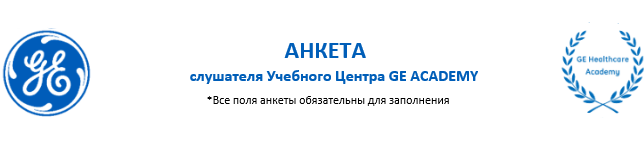 	Заполняя и отправляя данную анкету, я даю согласие на обработку моих персональных данныхНастоящим даю согласие на обработку моих персональных данных ООО «ДжиИ Хэлскеа» и всем иным компаниям, входящим в группу компаний General Electric. Под обработкой персональных данных понимаются следующие действия (операции) с персональными данными, включая сбор, систематизацию, накопление, хранение, уточнение (обновление, изменение), использование (включая составление перечней, маркировку, передачу персональных данных по внутренней сети ООО «ДжиИ Хэлскеа» и любого и каждого из лиц, входящих в группу компаний General Electric и сети общего пользования Интернет, а также любые иные действия в отношении персональных данных, которые необходимы или желательны для достижения целей обработки персональных данных, установленных в настоящем согласии, передачу лицам, которым предоставлено согласие субъекта на обработку его/её персональных данных (включая трансграничную передачу персональных данных), обезличивание, блокирование, уничтожение персональных данных.Настоящим я соглашаюсь на обработку персональных данных в следующих целях: рассмотрение возможности взаимодействия с ООО «ДжиИ Хэлскеа» в рамках научной деятельности, выполнение обязательств по договорам с ООО «ДжиИ Хэлскеа», осуществление деловых контактов представителями ООО «ДжиИ Хэлскеа» со мной, предоставление мне информации о продуктах и услугах GE Healthcare, в том числе путем осуществления электронной рассылки на адрес электронной почты, предоставленный мной ООО «ДжиИ Хэлскеа». Обработка персональных данных возможна на электронных и бумажных носителях.Настоящее согласие на обработку персональных данных является бессрочным. Я уведомлен, что для отзыва настоящего согласия на обработку персональных данных необходимо заявить об этом в письменной форме в адрес ООО «ДжиИ Хэлскеа», при этом согласие считается действующим до получения ООО «ДжиИ Хэлскеа» или его соответствующим правопреемником указанного заявления.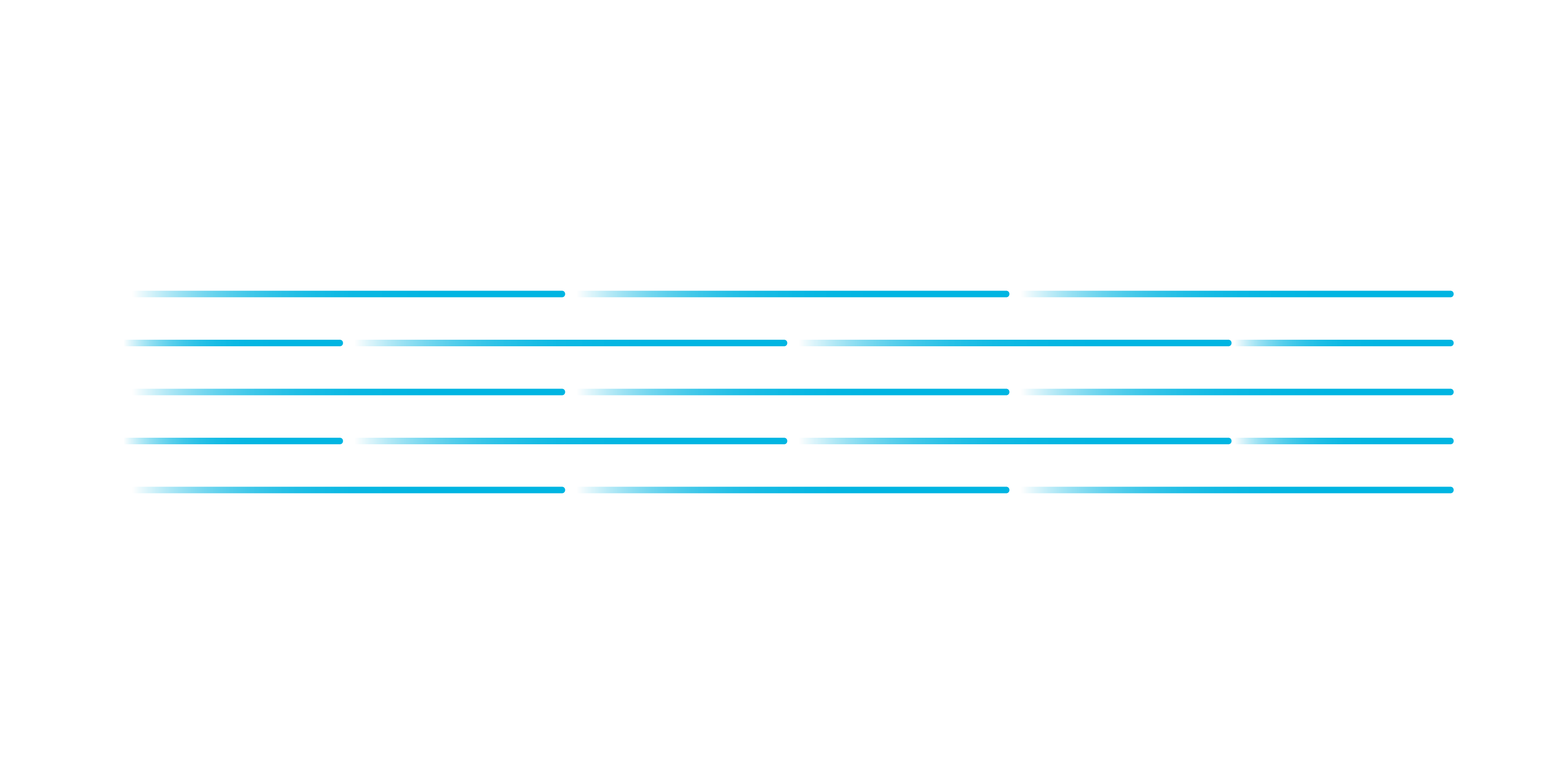 Наименование курса:Даты курса:ФИО слушателя (полностью):Номер мобильного телефона:/в формате 8(915)1234567/     (     )     Электронная почта слушателя:     @     Официальное название медицинского учреждения:/для оформления приглашения/Адрес медицинского учреждения:     , г.      , ул.      , д.      (индекс)ФИО (полностью) руководителя медицинского учреждения, должность:ФИО (полностью) зав. отделением:Оборудование GE, на котором вы работаете (название аппарата, связанного с темой курса):Как давно вы работаете на данном оборудовании:SO, Договор №________________________________________*Данное поле заполняет координатор Учебного Центра